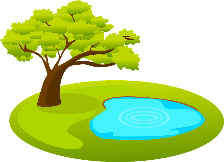 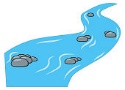 The Inland Wetlands & Watercourse Commission will hold its regular meeting Tuesday, February 2, 2020 @ 7:00PM via Zoom digital conferencing. To join the video meeting online, please join with the following link: https://us02web.zoom.us/j/81398354343 To join the meeting via telephone, please call 1-301-715-8592 and follow voice commands. The meeting ID: 813 9835 4343Roll Call Public Communications (3 minute limit on items other than Public Hearings)Business MeetingMinutesDecember 1, 2020 Draft Minutes New BusinessApplication 21-229_4 Walters Way – Applicant: Thomas Defronzo – Agricultural Exemption for a fish pond and vineyard Application 19-109B_1201 Kennedy Road – Applicant: All-Points Technology Corporation – Modification to existing permit Old BusinessDiscussionAuthorized Agent ActionsAgent ReportsPetitions from CommissionersAdjournmentCopies of the meeting materials can be found on the Town of Windsor website at https://townofwindsorct.com/planning/pending-applications/?type=iwwc or upon request to perko@townofwindsorct.com.